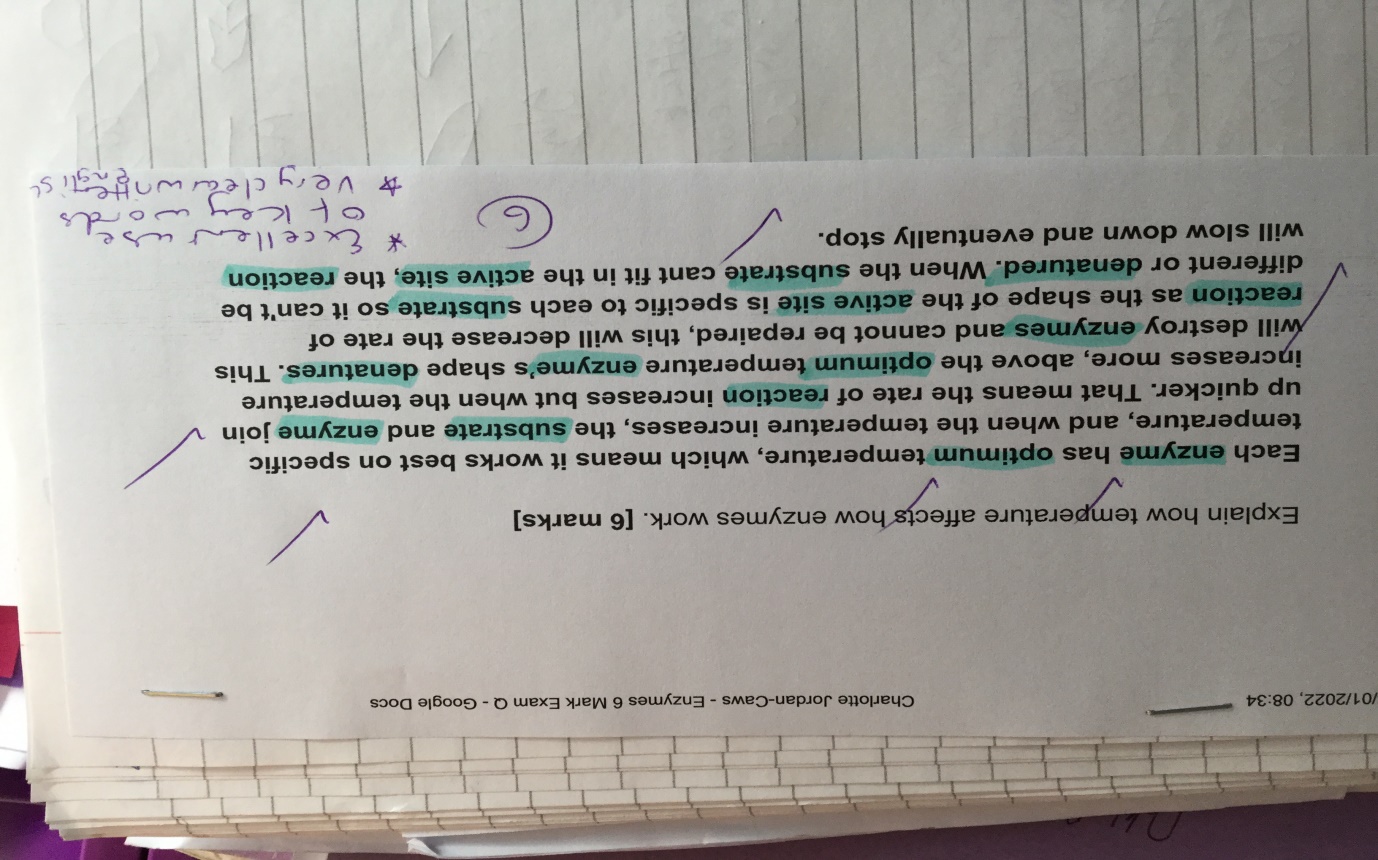 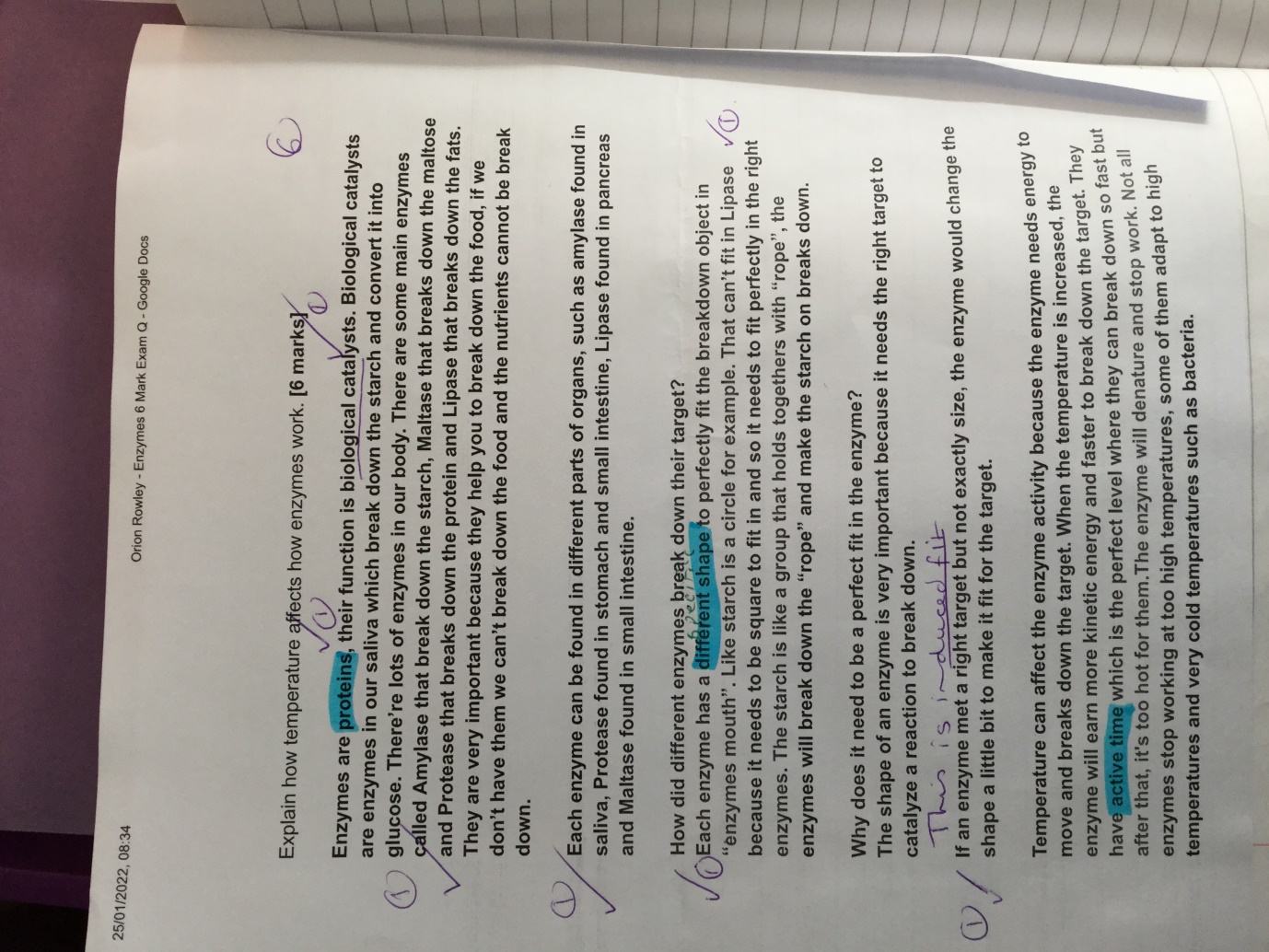 Year 10 student answering a GCSE Chemistry exam question independently.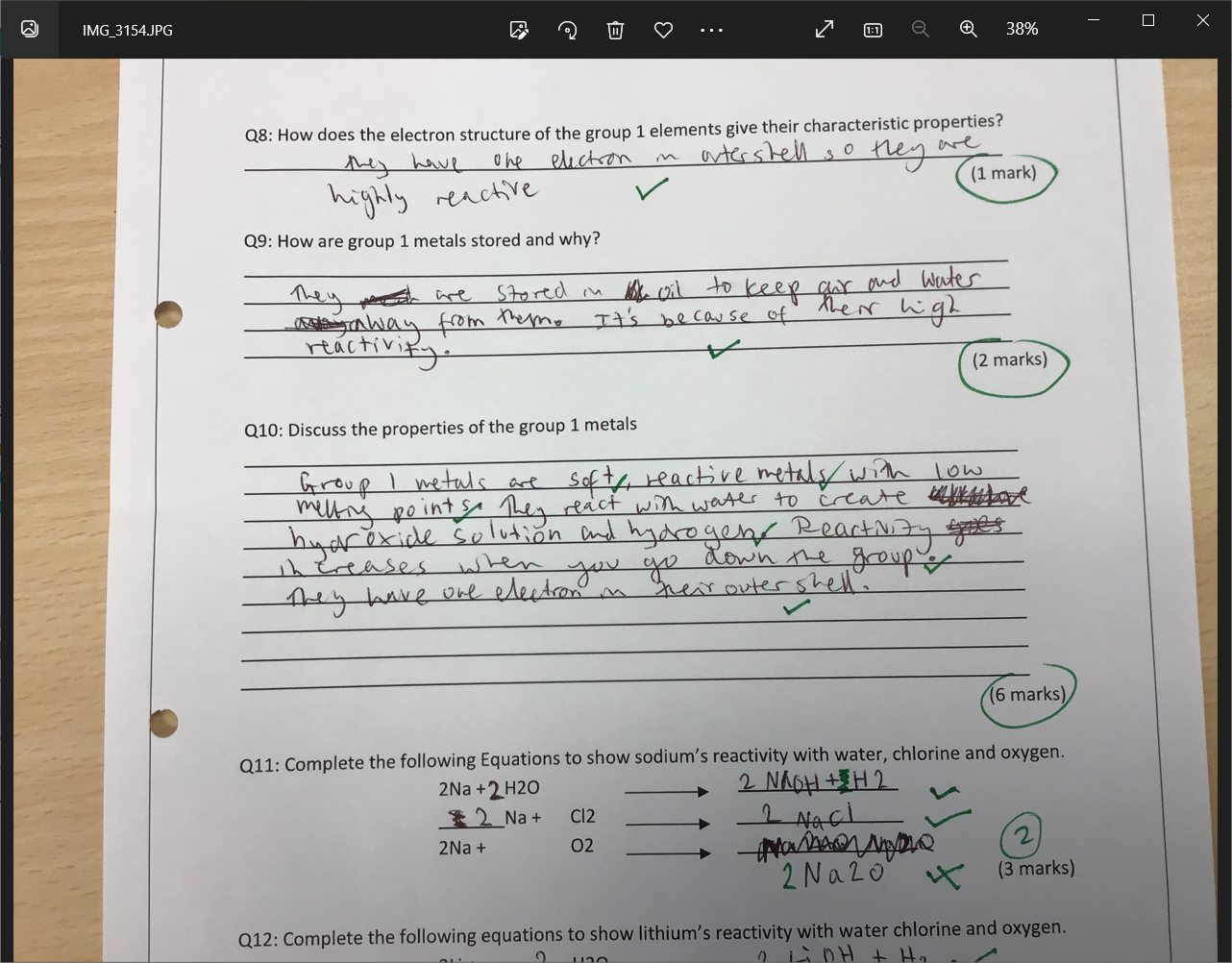 